№ п/пОбъект закупки (наименование товара (в т.ч. используемого для выполнения работы или оказания услуги), работы, услуги)Показатели, позволяющие определить соответствие закупаемого товара, работы, услуги установленным требованиямФункциональные, технические и качественные характеристики, эксплуатационные характеристики объекта закупки (при необходимости)Количество товара объем выполнения работы или оказания услугиЕдиница измерения 1Потолочная люстраТип изделия: люстра потолочная
Диаметр, мм: 500-620
Высота, мм: 170-250
Количество ламп: 3
Тип цоколя: Е27
Количество рожков: 3
материал плафона: стекло
материал арматуры: металл
цвет арматуры: хром или бронза
напряжение, В: 220-230
Мощность лампы, Вт: не менее 60
Степень защиты: не менее IP20371шт.2Светильник светодиодныйТип изделия: Светильник светодиодный
Материала рассеивателя: декоративная решетка или опаловый рассеиватель
Материал корпуса: металл или алюминий
Диапазон рабочих температур: −10С° +40С° или более широкий диапазон
Коэффициент мощности: не менее 0,8;
Коэффициент пульсации: не более 0,05;
Индекс цветопередачи: не менее 70;
Цветовая температура, К: 3800-4500
Световой поток, Лм: не менее 1050
Степень защиты: не менее IP20 
Тип лампы: LED 
Пускорегулирующая аппаратура: В комплекте 
Мощность, Вт: не менее 18
Высота, мм: не более 134
Длина, мм: 600-640
Ширина, мм: не более 72
Место установки: на стены или потолок
Способ монтажа: накладнойКласс энергоэффективности: не ниже класса А340шт.3СветильникТип изделия: светильник с крышкой
Рассеиватель в комплекте: да
Тип рассеивателя: термостойкое стекло
Тип цоколя: E27
Мощность лампы, Вт: не менее 60 
Количество ламп: 1
Напряжение, В: 220-230 
Материал корпуса: алюминий
Антикоррозийное покрытие: есть
Цвет корпуса:  Белый
Степень защит: не менее IP54
Светораспределение: Симметричное
Выход светового потока: Прямой
Подходит для аварийного освещения: Да
Место установки: на стены или потолок
Ширина, мм: 190-200
Высота, мм: 70-80
Класс защиты: I
Материал патрона: керамический
Заземление: Да
Уплотнитель: термостойкая резина 350шт.4Щит распределительный ЩРн-36Тип изделия: щит распределительный  Цвет: Серый  Способ монтажа: Навесной Наличие замка:	Да  Материал изделия: Металл  Степень защиты	: не менее IP54  Количество модулей DIN: 36  Количество рядов: 3Класс электробезопасности: IВысота, мм: 560-570Ширина, мм: 305-315Глубина, мм: не более 140  Дверь: металлическая  Номинальный ток, А: не менее 100  Масса, кг: не более 7Толщина материала изделия, мм: не менее 0.8Климатическое исполнение: У2  Количество вводов: 5 отверстий D20мм(снизу)19шт.5Автоматический выключатель 3Р 50АТип изделия: выключатель автоматический
Количество силовых полюсов: 3 
Номинальное напряжение, В: 400 
Характеристика эл.магнитного расцепителя: C  
Номинальная отключающая способность, кA (AC) (IEC/EN 60898): 4.5 
Номинальный ток,А: не менее 50 
Исполнение: стационарное  
Способ монтажа: DIN-рейка  
Количество модулей DIN: 3  
Степень защиты: не менее IP20  
Тип расцепителя: тепловой, электромагнитный  
Максимальное сечение подключаемого кабеля, мм2: не менее 25  
Климатическое исполнение: УХЛ427шт.6Выключатель дифференциального тока 2Р 25А 30мАТип изделия: Выключатель дифференциального тока (УЗО)Количество силовых полюсов: 2  Тип срабатывания по дифференциальному току AC Дифференциальный ток, мА: 30  Номинальный ток,А: не менее 25  Количество модулей DIN: 2  Способ монтажа: DIN-рейка  Степень защиты: не менее IP20  Род тока: Переменный (AC) Напряжение, В: 220  Диапазон рабочих температур: от -25 до +40 или более широкий диапазонКлиматическое исполнение: УХЛ4  подключаемого кабеля, мм2: не менее 25Номинальный импульсное выдерживаемое напряжение: 6 кВУсловный номин диф ток КЗ: 4,5 кА72шт.7Автоматический выключатель 1Р С25А  Тип изделия: Выключатель автоматический
Количество силовых полюсов: 1  
Номинальное напряжение, В: 220 
Характеристика эл.магнитного расцепителя: C  
Номинальная отключающая способность, кA (AC) (IEC/EN 60898) 4.5  
Номинальный ток,А: не менее 25
Исполнение: Стационарное  
Способ монтажа: DIN-рейка  
Количество модулей: DIN 1  
Степень защиты: не менее IP20  
Тип расцепителя: Тепловой, электромагнитный  
Род тока: Переменный (AC)  
Диапазон рабочих температур: от -40 до +50 или более широкий диапазон
Максимальное сечение подключаемого кабеля, мм2: не менее 25  
Климатическое исполнение: УХЛ474шт.8Автоматический выключатель 1Р С16А "Тип изделия: выключатель автоматический  Количество силовых полюсов: 1Номинальное напряжение, В: 220-230 Характеристика эл.магнитного расцепителя: C  Номинальная отключающая способность, кA (AC) (IEC/EN 60898): 4.5  Номинальный ток,А: не менее 16  Способ монтажа: Din-рейка Количество модулей DIN: 1  Степень защиты: не менее IP20  Тип расцепителя: тепловой, электромагнитный  Предельная отключающая способность, кA: 4.5  Максимальное сечение подключаемого кабеля, мм2: не менее 25  Климатическое исполнение: УХЛ418шт.9Автоматический выключатель 1Р С10АТип изделия: Выключатель автоматический
Количество силовых полюсов: 1  
Номинальное напряжение, В: 220 
Характеристика эл.магнитного расцепителя: C  
Номинальная отключающая способность, кA (AC) (IEC/EN 60898) 4.5  
Номинальный ток,А: не менее 10
Исполнение: Стационарное  
Способ монтажа: DIN-рейка  
Количество модулей: DIN 1  
Степень защиты: не менее IP20  
Тип расцепителя: Тепловой, электромагнитный  
Род тока: Переменный (AC)  
Диапазон рабочих температур: от -40 до +50 или более широкий диапазон
Максимальное сечение подключаемого кабеля, мм2: не менее 25  
Климатическое исполнение: УХЛ464шт.10Автоматический выключатель 1Р С50АТип изделия: выключатель автоматический  
Количество силовых полюсов: 1
Номинальное напряжение, В: 220-230 
Характеристика эл.магнитного расцепителя: C  
Номинальная отключающая способность, кA (AC) (IEC/EN 60898): 4.5  
Номинальный ток,А: не менее 50  
Способ монтажа: Din-рейка 
Количество модулей DIN: 1  
Степень защиты: не менее IP20  
Тип расцепителя: тепловой, электромагнитный  
Предельная отключающая способность, кA: 4.5  
Максимальное сечение подключаемого кабеля, мм2: не менее 25  
Климатическое исполнение: УХЛ424шт.11Автоматический выключатель 1Р С32АТип изделия: выключатель автоматический  
Количество силовых полюсов: 1
Номинальное напряжение, В: 220-230 
Характеристика эл.магнитного расцепителя: C  
Номинальная отключающая способность, кA (AC) (IEC/EN 60898): 4.5  
Номинальный ток,А: не менее 32  
Способ монтажа: Din-рейка 
Количество модулей DIN: 1  
Степень защиты: не менее IP20  
Тип расцепителя: тепловой, электромагнитный  
Предельная отключающая способность, кA: 4.5  
Максимальное сечение подключаемого кабеля, мм2: не менее 25  
Климатическое исполнение: УХЛ490шт.12Дифференциальный автомат 2Р 16А 30мАКоличество силовых полюсов 2  Номинальное напряжение, В 220 Характеристика эл.магнитного расцепителя C  Номинальная отключающая способность, кA (AC) (IEC/EN 60898) 4.5  Тип срабатывания по дифференциальному току AC  Дифференциальный ток, мА 30  Номинальный ток,А 16  Количество модулей DIN 3  Тип изделия Выключатель автоматический дифференциального тока  Способ монтажа DIN-рейка  Степень защиты	IP20  Род тока Переменный (AC)  Диапазон рабочих температур от -25 до +40  Климатическое исполнение УХЛ4  Предельная отключающая способность, кA 4.5 Максимальное сечение подключаемого кабеля, мм2 3564шт.13
Реверсивный рубильник Тип изделия: Рубильник  Номинальный ток,А: 400  Количество силовых полюсов: 3 Степень защиты	: не менее IP30  Род тока: Переменный/Постоянный (AC/DC)  Вид рукоятки: Рычажного типа  Исполнение рукоятки: Несъемная  Исполнение: с рукояткой  Напряжение, В: 1000  Количество полюсов, шт: 3  Тип управления: рукоятка поворотная  Номинальный ток AC 21 (А) до 690В: 400 Номинальный ток AC 22 (А) до 690В: 400 Номинальный ток AC 23 (А) до 415В: 400 Номинальный ток AC 23 (А) до 440В: 400 Номинальный ток AC 23 (А) до 690В: 400Номинальное импульсное выдерживаемое напряжение (U имп ):12 кВРеверсивные рубильники представляют собой конструкцию, состоящую из двух стандартных выключателей нагрузки, сблокированных между собой специальным механизмом, который предотвращает включение второго источника питания при включенном первом. Готовое изделие имеет маркировку на 3 положения I-0-II и предназначено для ввода резервной линии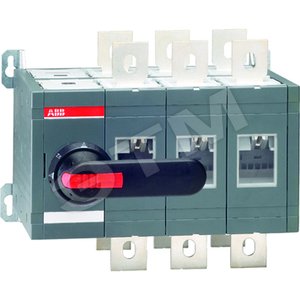 4шт.14Держатель плавкой вставкиТип изделия: держатель плавкой вставкиНоминальное напряжение Uп, В: 1000Номинальный ток: от 40 до 400 АПрисоединение внешних проводников: переднее, М10Род тока: переменный/постоянный (AC/DC)  Габарит предохранителя: 212шт.15Плавкая вставкаТип изделия: предохранитель  
Номинальный ток, А: не менее 200 
Диапазон рабочих температур: от -60 до +40 или более широкий диапазон
Конструктивный размер: типоразмер 2 (NH2)Количество силовых полюсов: 1  
Присоединение внешних проводников: ножевое
Способ установки: на основание
Категория применения предохранителя: gG  
Номинальное рабочее напряжение переменного тока Ue (В): 380-400
Климатическое исполнение: УХЛ3  
Номинальная отключающая способность, кA: не менее 10030шт.16Автоматический выключатель 160АТип изделия: Выключатель автоматический в литом корпусе  Количество силовых полюсов: 3  Номинальное напряжение, В: 690 Номинальный ток,А: 160  Вид привода: Ручной  Тип расцепителя: Тепловой, электромагнитный Степень защиты: не менее IP20  Исполнение: Стационарное  Род тока: Переменный (AC)  Способ монтажа: Монтажная плата  Уставка срабатывания магнитного расцепителя Im, А: 1600  Крепление: Винтовое  Диапазон рабочих температур: от -60 до +40 или более широкий диапазон Климатическое исполнение: УХЛ3  Предельная отключающая способность, кA: 18  Наличие дугогасительной камеры: 3  Максимальное сечение подключаемого кабеля, мм2: не менее 185  2шт.17Автоматический выключатель 100АТип изделия: Выключатель автоматический в литом корпусе  Количество силовых полюсов: 3  Номинальное напряжение, В: 690 Номинальный ток,А: 100  Вид привода: Ручной  Тип расцепителя: Тепловой, электромагнитный Степень защиты: не менее IP20  Исполнение: Стационарное  Род тока: Переменный (AC)  Способ монтажа: Монтажная плата  Уставка срабатывания магнитного расцепителя Im, А: 1600  Крепление: Винтовое  Диапазон рабочих температур: от -60 до +40 или более широкий диапазон Климатическое исполнение: УХЛ3  Предельная отключающая способность, кA: 15  Наличие дугогасительной камеры: 3  Максимальное сечение подключаемого кабеля, мм2: не менее 185  2шт.18Электрощит ЩАП3х-фазный 380/220В IP54Тип изделия: Электрощит ЩАППредназначен для автоматического переключения питания с основного ввода на резервный в случае возникновения аварийных ситуаций на основном вводе.Номинальное напряжение: 380/220 В; 50 Гц.Номинальный ток: 32 А.Степень защиты: IP54.Тип установки: навесной.Тип корпуса: металлический, окрашен порошково-полимерным композитом.Габаритные размеры, мм: 400×500×200 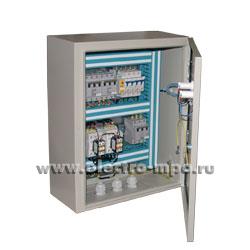 Комплектация изделия: •	Шина «ноль», минимальное количество отверстий 8 шт - 1 шт. 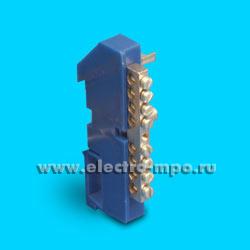 •	Шина «земля», минимальное количество отверстий 7 шт -1 шт.  • Автоматический выключатель - 4 шт. Количество силовых полюсов:	1 Номинальное напряжение, В: 220 Характеристика эл. магнитного расцепителя: C Номинальная отключающая способность, кA (AC) (IEC/EN 60898): 4.5 Номинальный ток, А: не менее 6 Исполнение: стационарный Способ монтажа: на DIN-рейку Количество модулей DIN:	1 Степень защиты: не менее IP20 Тип расцепителя: тепловой, электромагнитный Род тока: переменный   • Реверсивный пускатель -1 шт. Номинальный ток контактов головной цепи: 40 А.Номинальное напряжение по изоляции: 660 В, 50 Гц.Напряжение катушки: 220 В.Контактная группа: 4 «замыкающихся» + 2 «размыкающихся».Степень защиты: не менее IP20  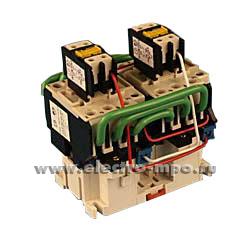 • Выключатель-разъединитель-2 штНоминальный ток: 40АКоличество силовых полюсов: 3• Автоматический выключатель - 1 шт.Номинальный ток: 32АХарактеристика эл. магнитного расцепителя: CКоличество силовых полюсов: 3• Реле контроля фаз - 1 шт.Род тока: Переменный Количество фаз:	 3 Коммутируемый ток, А:	5 Количество контактов:	2НЗ Напряжение, В:	380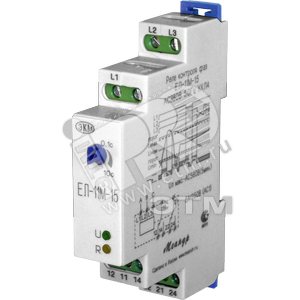 • Арматура светосигнальная   -1 шт  Номинальное напряжение: 24 В.Цвет: красный.Монтажный диаметр: 22 мм.Габаритные размеры: Ø30х62 мм.Тип лампы: светодиодная коммутаторная.Контакты: винтовые  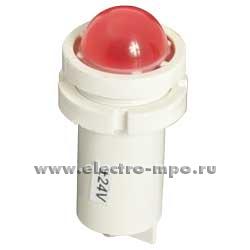 • Арматура светосигнальная  - 1шт    Номинальное напряжение: 24 В.Цвет: зелёный.Монтажный диаметр: 22 мм.Габаритные размеры: Ø30х62 мм.Тип лампы: светодиодная коммутаторная.Контакты: винтовые.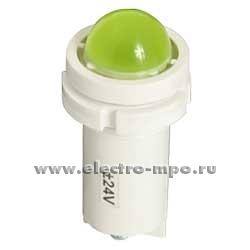 • Клемма проходная винтовая - 3 шт  Назначение зажима: стандартный.Ввод провода: боковой.Способ присоединения провода: винтовой.Способ крепления: на DIN-рейку.Материал корпуса: полиамид.Материал зажима: хромированная сталь Сечение провода, мм²: 2,5	Ном. ток, А: не менее 24	Ном. напряжение, В: 800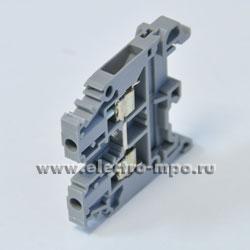 1шт.19Корпус ШУ-2Тип изделия: Электрощит ШУ2.Назначение: для учета электрической энергии в трехфазных сетях. Для установки двух счетчиков трансформаторного включения с номинальным током: 5—7,5 А.Номинальное напряжение: 380/220 ВСтепень защиты: не менее IP31Количество окон для снятия показаний без открывания электрощита: 2 Тип установки: навесной.Тип корпуса: металлический, окрашен порошково-полимерным композитом.Высота, мм: 790-810Ширина, мм: 645-655Глубина, мм: 245-255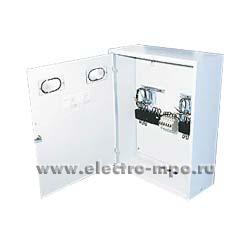 2шт.20Щит этажный двухквартирный Тип изделия: щит этажный  Цвет: Серый  Способ монтажа: встраиваемый Наличие замка: Да  Наличие окна: Да  Степень защиты	: не менее IP31  Высота, мм: 1000  Ширина, мм: 960 Глубина, мм: 140  Дверь: металлическая   Материал корпуса: сталь Покрытие: порошковая окраска Масса, кг: не более 20  Толщина материала изделия	1  Климатическое исполнение: УХЛ39шт